OPPORTUNITY REVIEW WORKSHEET:Explore and Strategize + Present and Close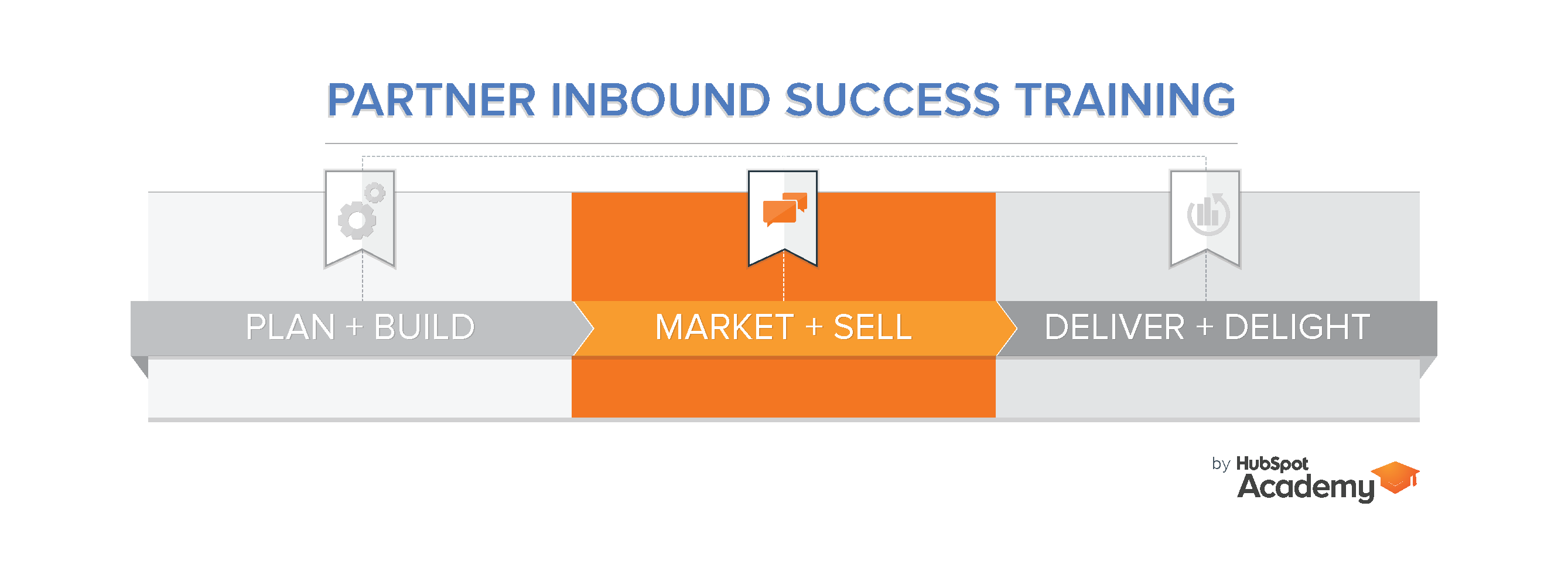 Opportunity Review WorksheetInstructions: 1. Use this worksheet to prepare for any prospect meeting, including the Exploratory Call, Goal Setting & Planning Call, or the Present & Close Call. 2. Use [File | Make a Copy] to save a copy to your own Google Drive. You can then edit, as well as share with your CAM or others by using [File | Share]3. Complete as much as you can given where you are in the sales process. Plan to gather information to fill in blanks at your next meeting.  Company Information   Company name: URL:Is the lead registered with Hubspot? Other Important Company Information:  Key Contact  Information      NameRoleLinkedIn URLOther Notes Excite Is the prospect excited about Inbound? If yes, what aspect do they find most exciting?  What other aspects do they find exciting?  Qualify BANTWhat is the Prospect’s….Score (1-10)CommentsOverall BANTBudgetAuthorityNeedTimingGoals, Plans, ChallengesWhat are the Prospect’s….DescriptionGoalsPlansChallengesCost of Inaction & Compelling ReasonWhat is the Prospect’s….DescriptionCompelling Reason to Make a Change?  Cost of Inaction?  For Hubspot Demo (especially useful if involving your CAM in a demo)DescriptionOn what Hubspot tools should the CAM focus? What potential hazards should be avoided (i.e. areas of political or other sensitivities)?What happens after the demo? What systems are currently in place? (i.e. CRM, email, SEO, analytics, content management, etc)